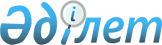 О внесении дополнения в постановление Правительства Республики Казахстан от 23 ноября 2010 года № 1235 "Об утверждении перечня услуг по ремонту товара, ввезенного на территорию Республики Казахстан с территории государств-членов таможенного союза, включая его восстановление, замену составных частей, обороты по реализации которых освобождаются от налога на добавленную стоимость в таможенном союзе"
					
			Утративший силу
			
			
		
					Постановление Правительства Республики Казахстан от 31 марта 2017 года № 143. Утратило силу постановлением Правительства Республики Казахстан от 20 апреля 2018 года № 208 (вводится в действие по истечении десяти календарных дней после дня его первого официального опубликования)
      Сноска. Утратило силу постановлением Правительства РК от 20.04.2018 № 208 (вводится в действие по истечении десяти календарных дней после дня его первого официального опубликования).

      Примечание РЦПИ!

      Вводится в действие с 01.05.2016.
      Правительство Республики Казахстан ПОСТАНОВЛЯЕТ:
      1. Внести в постановление Правительства Республики Казахстан от 23 ноября 2010 года № 1235 "Об утверждении перечня услуг по ремонту товара, ввезенного на территорию Республики Казахстан с территории государств-членов таможенного союза, включая его восстановление, замену составных частей, обороты по реализации которых освобождаются от налога на добавленную стоимость в таможенном союзе" (САПП Республики Казахстан, 2011 г., № 2, ст. 20) следующее дополнение:
      перечень услуг по ремонту товара, ввезенного на территорию Республики Казахстан с территории государств-членов таможенного союза, включая его восстановление, замену составных частей, обороты по реализации которых освобождаются от налога на добавленную стоимость в таможенном союзе, утвержденный указанным постановлением, дополнить пунктом 5 следующего содержания:
      "5. Услуги по ремонту самодвижущихся подводных снарядов (торпед) и оборудования (изделий) судовой гидравлики, ввезенных на территорию Республики Казахстан с территории государств-членов таможенного союза, включая его восстановление, замену составных частей.". 
      2. Настоящее постановление вводится в действие с 1 мая 2016 года и подлежит официальному опубликованию.
					© 2012. РГП на ПХВ «Институт законодательства и правовой информации Республики Казахстан» Министерства юстиции Республики Казахстан
				
      Премьер-Министр

      Республики Казахстан

Б. Сагинтаев
